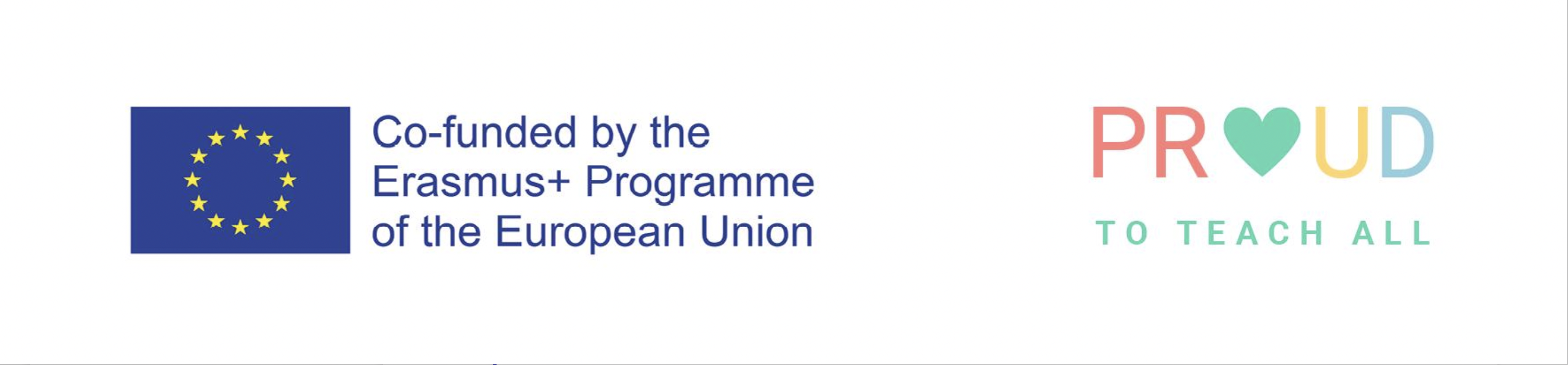 Lesson/Learning StudyParticipant’s Information and Consent FormName:Keeping in touch with the projectSigned --------------------------------------------------------------------------------Date ------------------------------------------------------------------------------------I consent to participation in the Lesson/Learning Study YES/NO* delete as appropriateI consent to an anonymised ‘Case Story’ being developed with the researcher, based on the Lesson/Learning Study.YES/NOI consent to an anonymised ‘Case Story’ being shared at conferences and events, which disseminate the research YES/NOI consent to details from the Lesson Study (anonymised) being appropriately shared on social media YES/NOI consent to details from the Lesson Study (anonymised) being referred to in the project blogYES/NOI consent to (anonymised) notes relating to the Lesson/Learning study to be safely stored for a maximum of 10 years, and possibly used in future researchYES/NOI would like to receive updates about the progress of the projectYES/NO* delete as appropriateI can be contacted about the project using the following detailsI can be contacted about the project using the following details